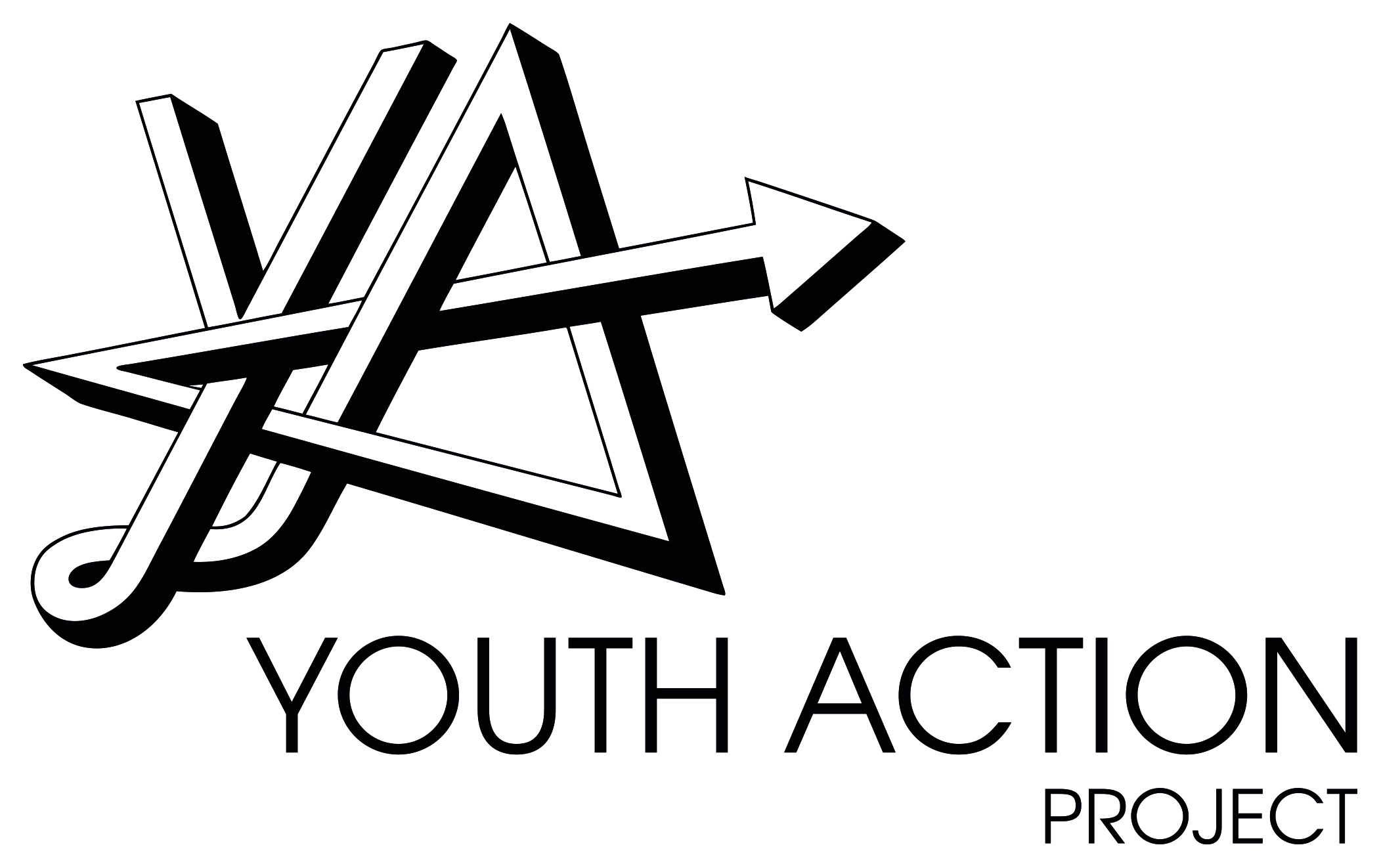 APPLICATIONFOREMPLOYMENTPosition Applied for?Where did you hear about this vacancy?Personal DetailsSurname: ………………………………………………………………………………………..…Forename(s): ………………………………………………………………………………………Address:        .……………………………………………………………………………………..	          .……………………………………………………………………………………..	          ……………………………………………………………………………………..	         …………………………...……..     Postcode: ………………………...………..Telephone Numbers:Home: ………………………….……..……     Work: ……………………………….……..Employment RecordPresent or most recent employmentName & address of employer:  …………………………………………………………….				  ……………………………………………………………..					   .…………………………………………………………….				  ……………………………………………………………..Job Title:			  ……………………………………………………………..Period of Employment:	  ..…..……………………………………………………….Summary of your duties and responsibilities related to your present or most recent job:Should you require more space, please continue on a separate sheet of paper.Previous EmploymentPlease list your previous employers, beginning with the most recent:							Period of			Job title &	Name & address of employer				Employment			main dutiesShould you require more space, please continue on a separate sheet of paper.Any relevant qualifications and coursesRelevant qualifications						  Relevant coursesSupplementary InformationHealth / Medical InformationHave you suffered or do you suffer from any recurring health problem(s) likely to affect your ability to perform in the post?Driving InformationDo you hold a current driving licence?								Yes     			No     Are you a car owner?											Yes     			No     If yes, would you be prepared to use your vehicle for work purposes?	Yes     			No     Further DetailsIn the space provided below, please explain why you feel you are the appropriate person to volunteer, what experience and qualities you will bring to the organisation. This is an important part of your application; please take time to complete it fully.RefereesPlease give details of 2 people who can provide a reference on your behalf.   One must be your present or most recent employer.   Your referees will not be contacted until an offer of employment has been made.Name & Address (1) ……………………………………………………………………….			……………………………………………………………………….			……………………………………………………………………….Position		……………………………………………………………………..…Name & Address (2)	…………………………………………………………………...……			…….………………………………………………………………….			.……………………………………………………………………….Position		……………………………………………………………………….DeclarationI verify that, to the best of my knowledge, the information supplied by me on this application form, and on any additional sheets submitted, is correct.Signature	………………………………………   Date ..………..……………………..When completed, please return this form, along with the equal opportunities monitoring form, to;West Lothian Youth Action ProjectCraigsfarm CampusMaree Walk, LivingstonWest Lothian   EH54 5BPOffice UseReference: ……………………………………………………………………………………Closing Date: …………………………..………..	Received: ………………………….….Equal Opportunities Monitoring FormIn order to monitor the effectiveness of our Equal Opportunities Policy, which the Project operates in line with West Lothian Council guidelines, all applicants are asked to complete this form and return it with your application.Please tick the appropriate box in each section.Section 1Sex?				Male				Female		Section 2Age?				Years				Months	 Section 3Marital Status?Married			Single				Other*		*e.g., Divorced, Separated, Living with a partner, WidowedSection 4Disability?Are you regarded as disabled under the Disability Discrimination Act 1995?Disabled						Not Disabled		Please continue over the page.Section 5These ethnic monitoring categories are recommended by the Commission for Racial Equality for inclusion in the 2001 census.   Please circle the category that you feel most closely associates with your ethnic or cultural background.WHITEEnglish						Scottish		Irish							Welsh			Other - please specify		…………………………………………………………BLACK OR BLACK SCOTTISHBlack Caribbean					Black African	Black Scottish of Caribbean descent	Black Scottish of African descentBlack Scottish of mixed descent - please specify…………………………………………..Black other - please specify………………………………………………………………...ASIAN OR ASIAN SCOTTISHBangladeshiIndianPakistaniAsian Scottish of Bangladeshi descentAsian Scottish of Indian descentAsian Scottish of Pakistani descentAsian Scottish of mixed descent - please specify…………………………..………………Please continue over the pageCHINESE OR CHINESE SCOTTISHChineseChinese Scottish of Chinese descentChinese Scottish of mixed descent - please specify………………………………………...OTHER ASIAN (e.g. Japanese, Vietnamese)Other Asian - please specify………………………………………………………………..MIXED RACEMixed race - please specify…………………………………………………………………OTHEROther - please specify……………………………………………………………………….